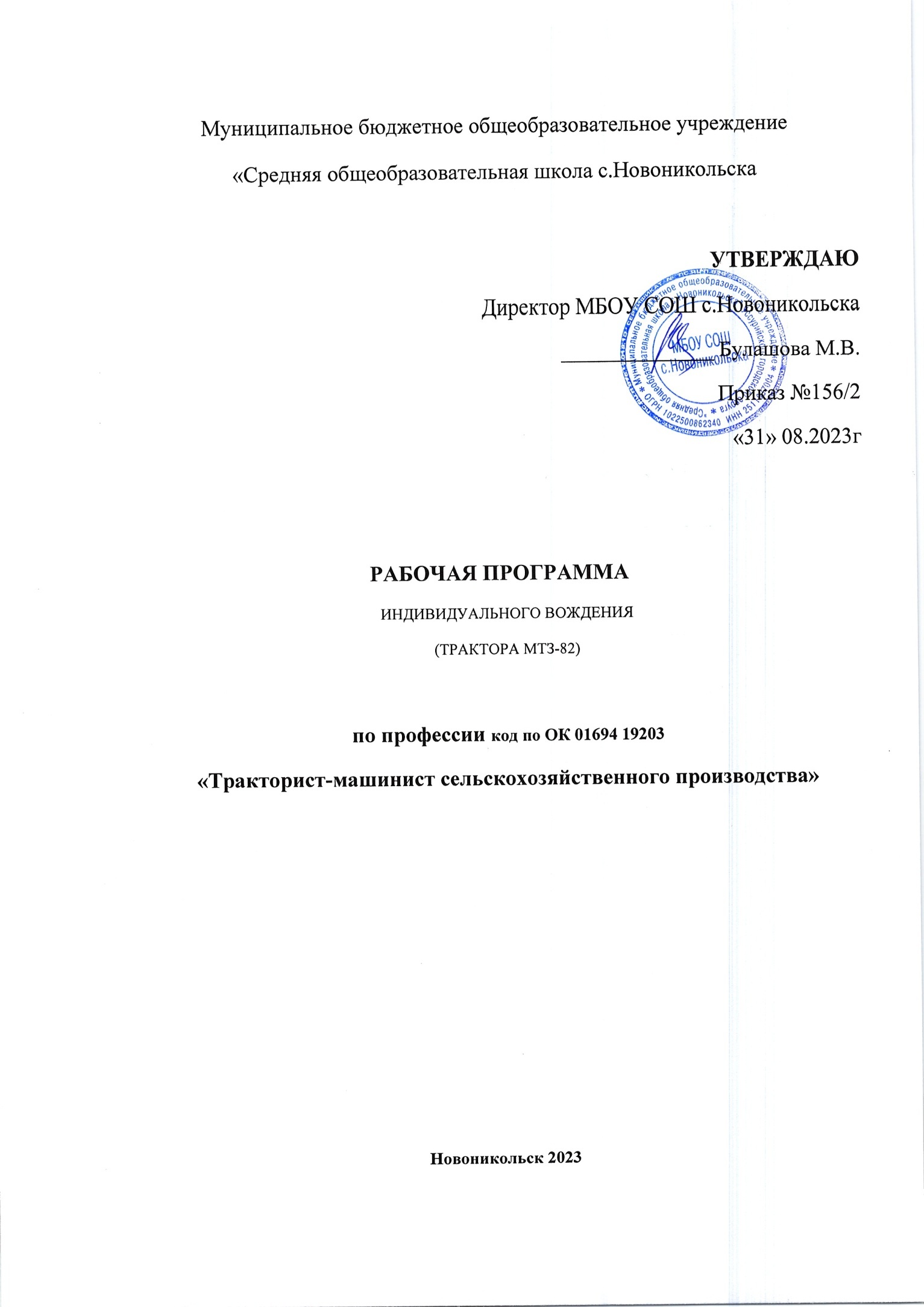           Рабочая программа индивидуального вождения разработана на основе Федерального государственного код по ОК 01694 19203 образовательного стандарта  по  программам подготовки  рабочих    по профессии   «Тракторист – машинист сельскохозяйственного производства», "Об утверждении Положения о практике обучающихся, осваивающих основные профессиональные образовательные программы среднего профессионального образования" Приказ Министерства образования и науки РФ от 18 апреля 2013 г. №291., в соответствии с учебным планом профессиональной подготовки учащихся МБОУ СОШ с.Новникольска по профессии «Тракторист».Разработчик: Масютин Анатолий Викторович, мастер производственного обученияСОДЕРЖАНИЕ1. Паспорт программы индивидуального вождения                                                      стр.4
2. Результаты освоения программы  индивидуального вождения                               стр.6
3. Тематический план и содержание  индивидуального вождения                              стр.84. Условия реализации программы индивидуального вождения                                 стр.19
5. Контроль и оценка результатов освоения  индивидуального вождения                 стр.211. ПАСПОРТ  РАБОЧЕЙ ПРОГРАММЫ ИНДИВИДУАЛЬНОГО ВОЖДЕНИЯ
1.1. Область применения программы:
Рабочая программа  индивидуального вождения является частью программ подготовки квалифицированных рабочих, соответствии по профессии  35.01.13 «Тракторист – машинист сельскохозяйственного производства» в части освоения квалификаций:  тракторист-машинист сельскохозяйственного производства, категории С.и основных  видов профессиональной деятельности (ВПД): Рабочая программа индивидуального вождения может быть использована  для повышения квалификации, переподготовки, и профессиональной подготовки  по специальностям: Тракторист,Тракторист-машинист сельскохозяйственного производства;Водитель транспортных средств категории «С».1.2. Цели и задачи индивидуального вождения:  
формирование у обучающихся первоначальных практических профессиональных умений   по основным видам профессиональной деятельности для освоения рабочей профессии, обучение трудовым приемам, операциям и способам выполнения трудовых процессов, характерных для соответствующей профессии и необходимых для последующего освоения ими общих и профессиональных компетенций по избранной профессии. 
Требования к результатам освоения учебной практики.В результате прохождения учебной практики по видам профессиональной деятельности обучающихся должен уметь:1.3. Количество часов на освоение рабочей программы индивидуального вождения:
Всего – в объеме 12 часов на одного учащегося, в том числе:
В рамках освоения:10 класс:- вождение колесного трактора   МТЗ-82  11 класс:-  вождение колесного трактора   МТЗ-82  2. РЕЗУЛЬТАТЫ ОСВОЕНИЯ РАБОЧЕЙ ПРОГРАММЫ ИНДИВИДУАЛЬНОГО ВОЖДЕНИЯ.
Результатом освоения рабочей программы индивидуального вождения является сформированность у обучающихся первоначальных практических профессиональных умений   по основным видам профессиональной деятельности:1. Эксплуатация и техническое обслуживание сельскохозяйственных машин и оборудования2. Выполнение слесарных работ по ремонту и техническому обслуживанию сельскохозяйственных машин и оборудованиянеобходимых для последующего освоения ими  профессиональных (ПК) и общих (ОК) компетенций по избранной профессии.     1.1.      Эксплуатация      и      техническое     обслуживание сельскохозяйственных машин и оборудования.ПК 1.1 Управлять тракторами и самоходными сельскохозяйственными машинами всех видов в организациях сельского хозяйства.ПК 1.2.    Выполнять   работы   по   возделыванию   и   уборке сельскохозяйственных культур в растениеводстве.ПК 1.3.   Выполнять  работы  по  обслуживанию  технологического оборудования животноводческих комплексов и механизированных ферм.ПК 1.4. Выполнять работы по техническому обслуживанию тракторов, сельскохозяйственных  машин  и  оборудования  в  мастерских  и пунктах технического обслуживания.     2.1.  Выполнение  слесарных  работ  по  ремонту  и техническому обслуживанию сельскохозяйственных машин и оборудования. ПК 2.1.   Выполнять   работы   по   техническому   обслуживанию сельскохозяйственных  машин  и  оборудования при помощи стационарных и передвижных средств технического обслуживания и ремонта. ПК 2.2. Проводить ремонт, наладку и регулировку отдельных узлов и деталей  тракторов,  самоходных  и  других сельскохозяйственных машин, прицепных  и  навесных устройств, оборудования животноводческих ферм и комплексов с заменой отдельных частей и деталей. ПК 2.3. Проводить профилактические осмотры тракторов, самоходных и  других  сельскохозяйственных машин, прицепных и навесных устройств, оборудования животноводческих ферм и комплексов. ПК 2.4.  Выявлять  причины  несложных  неисправностей тракторов, самоходных  и  других сельскохозяйственных машин, прицепных и навесных устройств, оборудования животноводческих ферм и комплексов и устранять их. ПК 2.5.  Проверять  на  точность  и  испытывать  под  нагрузкой отремонтированные сельскохозяйственные машины и оборудование.ПК 2.6.  Выполнять  работы  по  консервации и сезонному хранению сельскохозяйственных машин и оборудования.3. ТЕМАТИЧЕСКИЙ ПЛАН И СОДЕРЖАНИЕ ИНДИВИДУАЛЬНОГО ВОЖДЕНИЯ3.1. Тематический план индивидуального вождения тракторов, самоходных комбайнов и автомобилей.3.2. Содержание  учебной практикиДля характеристики уровня освоения учебного материала используются следующие обозначения: 
2 - репродуктивный (выполнение деятельности по образцу, инструкции или под руководством); 
3 – продуктивный (планирование и самостоятельное выполнение деятельности, решение проблемных задач)4. УСЛОВИЯ РЕАЛИЗАЦИИ РАБОЧЕЙ ПРОГРАММЫ УЧЕБНОЙ ПРАКТИКИ
4.1.  Требования к минимальному материально-техническому обеспечению
Реализация рабочей программы учебной практики предполагает наличие  
1.   Трактородрома, 2. Тракторов МТЗ-82, 3.  Гаражей.Оснащение:Трактородром,   трактор.  1. Оборудование:- оборудование для проведения ТО;- маршруты, оборудованные в соответствии с нормативными требованиями;- комплект учебно-методической документации;2. Инструменты и приспособления:- набор инструментов- аптечка первой помощи (автомобильные);- знак аварийной остановки.- огнетушители.3. Средства обучения:- тракторы изучаемых марок;- оборудование для проведения ТО;- набор рабочего инструмента.- аптечка первой помощи (автомобильные), огнетушители.4.2. Общие требования к организации образовательного процессаИндивидуальное вождение проводится мастером производственного обучения при освоении обучающимися профессиональных компетенций в рамках профессионального модуля рассредоточено, чередуясь с теоретическими занятиями 
4.3. Кадровое обеспечение образовательного процессаМастер производственного обучения, осуществляющий  руководство индивидуальным вождением обучающихся,  должен  иметь   квалификационный разряд по профессии на 1-2 разряда выше, чем предусматривает ФГОС, высшее или среднее профессиональное образование по профилю профессии, проходить обязательную стажировку в профильных организациях не реже  1-го раза в 3 го5. КОНТРОЛЬ И ОЦЕНКА РЕЗУЛЬТАТОВ ОСВОЕНИЯ ПРОГРАММЫ ИНДИВИДУАЛЬНОГО ВОЖДЕНИЯ
   Контроль и оценка результатов освоения индивидуального вождения осуществляется руководителем в процессе проведения учебных занятий, самостоятельного выполнения обучающимися заданий, выполнения практических проверочных работ. В результате освоения вождения, в рамках профессиональных модулей обучающиеся проходят промежуточную аттестацию в форме дифференцированного зачета.ПРОФЕССИОНАЛЬНАЯ ХАРАКТЕРИСТИКА1. Профессия: тракторист категории "C" - колесные тракторы с двигателем мощностью от 22,7 до 77,2 кВт.2. Назначение профессииТракторист категории "C" управляет колесными тракторами с двигателем мощностью от 22,7 до 77,2 кВт при транспортировке различных грузов разной массы и габаритов с применением прицепных приспособлений или устройств. Наблюдает за погрузкой, креплением и разгрузкой транспортируемых грузов. Профессиональные знания и навыки тракториста категории "C" позволяют ему выявлять и исправлять неисправности в работе трактора и прицепных устройств.3. КвалификацияВ системе непрерывного образования профессия тракторист категории "C" относится к первой ступени квалификации.4. Содержательные параметры профессиональной деятельности5. Специфические требования.Возраст для получения права на управление колесным трактором категории "C" - 18 лет.Медицинские ограничения регламентированы Перечнем противопоказаний Министерства здравоохранения РФ.  ТЕМАТИЧЕСКИЙ ПЛАН И ПРОГРАММАТЕОРЕТИЧЕСКИХ ЗАНЯТИЙ ПО ПРЕДМЕТУ "УСТРОЙСТВО"Тематический планПрограммаТЕМА 1. КЛАССИФИКАЦИЯ И ОБЩЕЕ УСТРОЙСТВО ТРАКТОРОВКлассификация тракторов. Основные сборочные единицы. Понятие о тяговых качествах тракторов. Технические характеристики тракторов категории "C".ТЕМА 2. ДВИГАТЕЛИ ТРАКТОРОВПонятие о двигателе внутреннего сгорания. Общее устройство двигателя. Основные понятия и определения. Рабочий цикл двигателя.Кривошипно-шатунный механизм. Назначение, устройство, принцип работы. Основные неисправности, их признаки и способы устранения.Распределительный и декомпрессионный механизмы. Назначение, устройство, принцип работы. Основные неисправности, их признаки и способы устранения.Система охлаждения двигателей. Классификация и схемы работы систем охлаждения. Основные неисправности систем охлаждения, их признаки и способы устранения. Охлаждающие жидкости, их характеристика и применение. Воздушное охлаждение двигателей.Смазочная система двигателей. Общие сведения о трении и смазочных материалах. Масла, применяемые для смазывания деталей, их марки. Классификация систем смазывания деталей. Схемы смазочных систем. Назначение, устройство и принцип работы смазочной системы. Основные неисправности смазочной системы, их признаки и способы устранения. Охрана окружающей среды от загрязнения смазочными материалами.Система питания двигателей. Смесеобразования в двигателях и горение топлива. Схемы работ систем питания. Необходимость очистки воздуха; способы очистки. Воздухоочистители и их классификация.Турбокомпрессоры. Топливные баки и фильтры. Форсунки и топливопроводы.Топливные насосы высокого давления. Привод топливного насоса. Установка топливного насоса, регулировка угла опережения подачи топлива. Карбюрация. Простейший карбюратор, состав горючей смеси.Принцип действия регуляторов.Основные неисправности системы питания двигателей, их признаки и способы устранения. Марки топлива, применяемого для двигателей.ТЕМА 3. ШАССИ ТРАКТОРОВТрансмиссия. Назначение и классификация трансмиссий. Схемы трансмиссии. Механические трансмиссии. Понятие о гидромеханической трансмиссии. Типовые схемы сцеплений. Назначение, устройство, принцип работы сцеплений. Основные неисправности, их признаки и способы их устранения.Коробки передач, раздаточные коробки, ходоуменьшители. Общие сведения и классификация коробок передач. Основные детали и элементы коробок передач. Назначение, устройство, принцип работы. Основные неисправности, их признаки и способы устранения.Масла, применяемые для смазывания коробок передач, раздаточных коробок и ходоуменьшителей, их марки.Промежуточные соединения и карданные передачи. Назначение, устройство, принцип работы. Основные неисправности, их признаки и способы устранения. Масла для смазывания промежуточных соединений карданных передач, их марки.Ведущие мосты тракторов. Главная передача. Дифференциал и валы ведущих колес. Ведущие мосты колесных тракторов. Ведущие мосты гусеничных тракторов. Механизм поворота гусеничных тракторов. Приводы механизмов поворота гусеничных тракторов. Масла, применяемые для смазывания ведущих мостов тракторов, их марки.Ходовая часть тракторов. Основные элементы ходовой части. Общие сведения о несущих системах. Назначение, устройство, принцип работы. Передние мосты колесного трактора. Подвески колесного трактора. Колесный движитель. Колеса.Масла и смазки, применяемые для смазывания гусеничных движителей, их марки.Рулевое управление. Назначение, устройство и принцип работы. Основные неисправности и способы их устранения.Тормозные системы колесных тракторов. Назначение, устройство, принцип работы. Основные неисправности и способы их устранения.Гидроприводы тракторов. Механизм навески трактора. Назначение, устройство и принцип работы. Регулировка механизма навески. Основные неисправности и способы устранения.Рабочие жидкости, применяемые в гидравлической системе, их марки.Рабочее и вспомогательное оборудование. Вал отбора мощности (ВОМ). Механизм управления. Расположение ВОМ у изучаемых марок тракторов. Механизм включения ВОМ.Кабина. Рабочее место тракториста, защита от шума и вибраций. Вентиляция кабины.Влияние технического состояния дополнительного оборудования на безопасность движения.Тракторные прицепы. Устройство, назначение и техническая характеристика прицепа. Основные требования безопасности при работе с прицепными приспособлениями и устройствами.ТЕМА. ЭЛЕКТРООБОРУДОВАНИЕ ТРАКТОРОВИсточники электрической энергии. Назначение, устройство, принцип работы. Основные неисправности, их признаки и способы устранения.Система зажигания. Назначение, устройство, принцип работы. Основные неисправности, их признаки и способы устранения.Электрические стартеры и пусковые подогреватели. Назначение, устройство, принцип работы. Основные неисправности, их признаки и способы устранения.Приборы освещения и контроля, вспомогательное оборудование. Назначение, устройство, принцип работы. Основные неисправности, их признаки и способы устранения.Схемы электрооборудования тракторов.  ТЕМАТИЧЕСКИЙ ПЛАН И ПРОГРАММАЛАБОРАТОРНО-ПРАКТИЧЕСКИХ ЗАНЯТИЙ ПО ПРЕДМЕТУ "УСТРОЙСТВО"Тематический планПрограммаОсновная цель лабораторно-практических занятий по предмету "Устройство тракторов" - углубление и закрепление знаний, полученных на теоретических занятиях, а также приобретение первоначальных умений выполнять разборочно-сборочные работы и основные эксплуатационные регулировки.При организации и проведении лабораторно-практических занятий следует соблюдать следующий порядок выполнения заданий:- ознакомление с организацией рабочего места, правилами безопасности, оборудованием и инструментами, подъемно-транспортными устройствами, инструкционно-технологическими картами;- полная или частичная разборка машины или сборочной единицы;- изучение взаимодействия деталей, их смазывание;- изучение возможных дефектов деталей и их влияние на работу сборочной единицы;- изучение технологических и эксплуатационных регулировок, обеспечивающих надежную работу сборочных единиц в процессе их эксплуатации;- сборка составных частей и машины в целом, проверка правильности сборки;- уборка и сдача рабочего места.Степень полноты сборки учебных сборочных единиц в каждом задании определяется необходимостью создания оптимальных условий достижения учебных целей и должна быть отражена в инструкционно-технологических картах. В тех случаях, когда разборочно-сборочные работы трудоемки и учебного времени занятия для выполнения задания недостаточно, рекомендуется иметь на рабочих местах частично разобранные и подготовленные для изучения сборочные единицы.ЗАДАНИЕ 1. КРИВОШИПНО-ШАТУННЫЙ МЕХАНИЗМ ТРАКТОРНЫХ ДВИГАТЕЛЕЙГоловка цилиндров, блок-катер, прокладка. Гильза цилиндров, поршень, поршневые кольца и палец. Шатун с подшипниками. Коленчатый вал, коренные подшипники. Маховик. Уравновешивающий механизм.ЗАДАНИЕ 2. РАСПРЕДЕЛИТЕЛЬНЫЙ МЕХАНИЗМ ТРАКТОРНЫХ ДВИГАТЕЛЕЙКорпус распределительных шестерен, его крышки, корпус уплотнения.Коромысла со стойками, клапаны, гнезда головки цилиндров, клапанный механизм. Декомпрессионный механизм. Распределительный вал, толкатели, штанги толкателей.Установка распределительных шестерен по меткам.Регулировка клапанов.ЗАДАНИЕ 3. СИСТЕМА ОХЛАЖДЕНИЯ ТРАКТОРНЫХ ДВИГАТЕЛЕЙСистемы жидкостного охлаждения, их общая схема. Радиатор, вентилятор, водяной насос. Рабочие жидкости.Система воздушного охлаждения. Вентилятор.ЗАДАНИЕ 4. СМАЗОЧНАЯ СИСТЕМА ТРАКТОРНЫХ ДВИГАТЕЛЕЙСхемы смазочной системы. Поддон.Масляный насос. Фильтры. Масляный радиатор. Клапаны смазочной системы. Сапун. Подвод масла к различным элементам двигателя.ЗАДАНИЕ 5. СИСТЕМА ПИТАНИЯ ТРАКТОРНЫХ ДВИГАТЕЛЕЙОбщая схема системы питания дизельного двигателя.Топливный бак, топливопроводы, топливные фильтры, плунжерная пара, нагнетательный клапан, форсунки, распылитель.Центробежные регуляторы частоты вращения коленчатого вала. Механизмы управления. Проверка момента начала подачи топлива.Турбокомпрессор. Воздушные фильтры. Впускной и выпускной коллекторы. Выхлопная труба.Общая схема питания карбюраторного двигателя.Карбюраторы. Топливные фильтры, топливный насос. Механизм управления карбюратором.ЗАДАНИЕ 6. СЦЕПЛЕНИЕ ТРАКТОРОВОбщая схема трансмиссий.Сцепление. Сервомеханизм, механизм управления сцеплением. Тормозок. Карданные валы.ЗАДАНИЕ 7. КОРОБКИ ПЕРЕДАЧ ТРАКТОРОВПолужесткая муфта и редуктор привода насосов.Коробки передач. Гидросистема трансмиссии. Приводы управления коробкой передач.ЗАДАНИЕ 8. ВЕДУЩИЕ МОСТЫ КОЛЕСНЫХ ТРАКТОРОВЗадний мост. Главная передача. Дифференциал. Фрикционная гидроподжимная муфта блокировки дифференциала. Раздаточная коробка. Дифференциал переднего ведущего моста. Конечная передача переднего моста.ЗАДАНИЕ 9. ХОДОВАЯ ЧАСТЬ И РУЛЕВОЕ УПРАВЛЕНИЕ КОЛЕСНЫХ ТРАКТОРОВРамы; соединительные устройства, прицепные устройства.Колеса, диски, шины. Передний мост, подвеска.Амортизаторы, рессоры.Рулевое управление. Гидроусилитель рулевого управления; насос, золотник, гидроцилиндр.ЗАДАНИЕ 10. ТОРМОЗНЫЕ СИСТЕМЫ КОЛЕСНЫХ ТРАКТОРОВСхема тормозной системы, размещение ее составных частей. Конструктивные особенности тормозной системы и ее привода.ЗАДАНИЕ 11. ГИДРОПРИВОД И РАБОЧЕЕ ОБОРУДОВАНИЕ ТРАКТОРОВГидропривод.Механизмы навески. Прицепное устройство. Механизмы отбора мощности.Гидроувеличитель сцепного веса.Отопление. Вентиляция кабины, стеклоочистители, сиденье.Гидрофицированный крюк, прицепная скоба.Механизм привода заднего вала отбора мощности. Боковой ВОМ. Приводной шкив.ЗАДАНИЕ 12. ЭЛЕКТРООБОРУДОВАНИЕ ТРАКТОРОВИсточники питания. Стартеры. Система дистанционного управления стартером.Передняя и задняя фары, подфарники, задний фонарь, указатель поворотов плафон освещения кабины, включатели, звуковой сигнал, сигнализатор и указатель температуры воды и давления масла, амперметр.Схема батарейной системы зажигания и расположение ее составных частей на тракторе.Система зажигания от магнето.Монтаж и взаимосвязь составных частей электрооборудования. Расцветки соединительных проводов.Пути тока в основных цепях системы электрооборудования. Проверка исправности потребителей. Предохранители.ЗАДАНИЕ 13. ТРАКТОРНЫЕ ПРИЦЕПЫУстройство тракторных прицепов. Устройство и работа прицепных приспособлений и устройств. Устройство и работа тормозов. Неисправности прицепов.  ТЕМАТИЧЕСКИЙ ПЛАН И ПРОГРАММАТЕОРЕТИЧЕСКИХ ЗАНЯТИЙ ПО ПРЕДМЕТУ "ТЕХНИЧЕСКОЕ ОБСЛУЖИВАНИЕИ РЕМОНТ"Тематический планПрограммаТема 1. ОСНОВЫ МАТЕРИАЛОВЕДЕНИЯОбщие сведения о черных и цветных металлах и сплавах. Неметаллические материалы. Защиты поверхности деталей машин от коррозии.Тема 2. ТЕХНИЧЕСКОЕ ОБСЛУЖИВАНИЕ ТРАКТОРОВСредства технического обслуживания тракторов. Оборудование для технического обслуживания тракторов. Диагностические средства. Организация технического обслуживания тракторов. Виды технического обслуживания тракторов и перечень работ при их проведении. Обкатка тракторов. Организация и правила хранения тракторов.Безопасность труда.Тема 3. РЕМОНТ ТРАКТОРОВВиды ремонта тракторов. Методы ремонта тракторов. Подготовка тракторов к ремонту. Технология ремонта. Требования к качеству ремонта.Безопасность труда. ТЕМАТИЧЕСКИЙ ПЛАН И ПРОГРАММАЛАБОРАТОРНО-ПРАКТИЧЕСКИХ ЗАНЯТИЙ ПО ПРЕДМЕТУ "ТЕХНИЧЕСКОЕОБСЛУЖИВАНИЕ И РЕМОНТ"Тематический планПрограммаЗАДАНИЕ 1. ОЦЕНКА ТЕХНИЧЕСКОГО СОСТОЯНИЯ ТРАКТОРОВ И ПРОВЕДЕНИЕ ЕЖЕСМЕННОГО ТЕХНИЧЕСКОГО ОБСЛУЖИВАНИЯ (ЕТО)Ознакомление с инструкционно-технологической картой выполнения работ. Изучение оборудования, применяемого для оценки технического состояния трактора, и подготовка его к работе.Выполнение работ ежесменного технического обслуживания трактора в соответствии с порядком и правилами, изложенными в инструкционно-технологической карте.ЗАДАНИЕ 2. ПЕРВОЕ ТЕХНИЧЕСКОЕ ОБСЛУЖИВАНИЕ КОЛЕСНОГО ТРАКТОРАИнструктаж по безопасности труда. Выполнение работ первого технического обслуживания гусеничных тракторов в соответствии с порядком и правилами, изложенными в инструкционно-технологической карте.Контроль качества работы. Охрана окружающей среды.Безопасность труда.ЗАДАНИЕ 3. ВТОРОЕ ТЕХНИЧЕСКОЕ ОБСЛУЖИВАНИЕ КОЛЕСНОГО ТРАКТОРАВыполнение работ второго технического обслуживания трактора в соответствии с порядком и правилами, изложенными в инструкционно-технологической карте.Контроль качества работы.Безопасность труда.   ТЕМАТИЧЕСКИЙ ПЛАН И ПРОГРАММАПРЕДМЕТА "ПРАВИЛА ДОРОЖНОГО ДВИЖЕНИЯ"Тематический планПрограммаТЕМА 1. ОБЩИЕ ПОЛОЖЕНИЯ. ОСНОВНЫЕ ПОНЯТИЯ И ТЕРМИНЫ.Значение Правил в обеспечении порядка и безопасности дорожного движения. Общая структура Правил. Основные понятия и термины, содержащиеся в правилах.Обязанности участников дорожного движения и лиц, уполномоченных регулировать движение. Порядок ввода ограничений в дорожном движении.Документы, которые тракторист обязан иметь при себе и представлять для проверки работника милиции, гостехнадзора и их внештатным сотрудникам.Обязанности тракториста перед выездом и в пути. Обязанности трактористов, причастных к дорожно-транспортному происшествию.ТЕМА 2. ДОРОЖНЫЕ ЗНАКИЗначение дорожных знаков в общей системе организации дорожного движения. Классификация дорожных знаков. Требования к расстановке знаков. Дублирующие, сезонные и временные знаки.Предупреждающие знаки. Назначение. Общий признак предупреждения. Правила установки предупреждающих знаков. Название и назначение каждого знака. Действия тракториста при приближении к опасному участку дороги, обозначенному ему соответствующим предупреждающим знаком.Знаки приоритета. Назначение. Общий признак запрещения. Название, назначение и место установки каждого знака. Действия тракториста в соответствии с требованиями запрещающих знаков.Запрещающие знаки. Назначение. Общий признак запрещения. Название, назначение и место установки каждого знака. Действия тракториста в соответствии с требованиями запрещающих знаков. Исключение. Зона действия запрещающих знаков.Предписывающие знаки. Назначение. Общий признак предписания. Название, назначение и место установки каждого знака.Действия тракториста в соответствии с требованиями предписывающих знаков. Исключения.Информационно-указательные Информационно-указательных знаков. Название, назначение и место установки каждого знака.Действия тракториста в соответствии с требованиями знаков, которые вводят определенные режимы движения.Знаки сервиса. Назначение. Название и установка каждого знака.Знаки дополнительной информации. Назначение. Название и размещение каждого знака.ТЕМА 3. ДОРОЖНАЯ РАЗМЕТКА И ЕЕ ХАРАКТЕРИСТИКИЗначение разметки в общей организации дорожного движения, классификация разметки.Горизонтальная разметка. Назначение. Цвет и условия применения каждого вида горизонтальной разметки. Действия тракториста в соответствии с требованиями горизонтальной разметки.Вертикальная разметка. Назначение. Цвет и условия применения каждого вида вертикальной разметки.Практическое занятие по темам 1 - 3Решение комплексных задач. Разбор типичных дорожно-транспортных ситуаций с использованием технических средств обучения, макетов, стендов и т.д. Формирование умений руководствоваться дорожными знаками и разметкой.Ознакомление с действиями тракториста в конкретных условиях дорожного движения.ТЕМА 4. ПОРЯДОК ДВИЖЕНИЯ, ОСТАНОВКА И СТОЯНКА САМОХОДНЫХ МАШИНПредупредительные сигналы. Виды и назначения сигналов. Правила подачи сигналов световыми указателями поворотов и рукой. Случаи, разрешающие применение звуковых сигналов. Использование предупредительных сигналов при обгоне. Включение ближнего света фар в светлое время суток. Аварийная ситуация и ее предупреждение.Опасные последствия несоблюдения правил подачи предупредительных сигналов.Начало движения, изменение направления движения. Обязанности тракториста перед началом движения, перестроением и другим изменениям направления движения. Порядок выполнения поворота на перекрестке. Поворот налево и разворот вне перекрестка. Действия тракториста при наличии полосы разгона (торможения). Места, где запрещен разворот. Порядок движения задним ходом.Опасные последствия несоблюдения правил маневрирования.Расположение самоходной машины на проезжей части. Требования к расположению самоходной машины на проезжей части в зависимости от количества полос для движения, видов транспортных средств, скорости движения.Случаи, когда разрешается движение по трамвайным путям. Выезд на дорогу с реверсивным движением.Опасные последствия несоблюдения правил расположения самоходных машин на проезжей части.Скорость движения и дистанция. Особые требования для тракториста тихоходных и большегрузных самоходных машин.Опасные последствия несоблюдения безопасной скорости и дистанции.Обгон и встречный разъезд. Обязанности тракториста перед началом обгона. Действия тракториста при обгоне. Места, где обгон запрещен.Встречный разъезд на узких участках дорог.Опасные последствия несоблюдения правил обгона и встречного разъезда.Остановка и стоянка. Порядок остановки и стоянки. Способы постановки самоходной машины на стоянку. Места, где остановка и стоянка запрещены.Опасные последствия несоблюдения правил остановки и стоянки.ТЕМА 5. РЕГУЛИРОВАНИЕ ДОРОЖНОГО ДВИЖЕНИЯСредства регулирования дорожного движения. Значения сигналов светофора и действия тракториста в соответствии с этими сигналами.Практическое занятие по темам 4 - 5.Решение комплексных задач, разбор типичных дорожно-транспортных ситуаций с использованием технических средств обучения, макетов, стендов и т.д.Выработка навыков подачи предупредительных сигналов рукой. Формирование умений правильно руководствоваться сигналами регулирования, ориентироваться, оценивать ситуацию и прогнозировать ее развитие. Ознакомление с действиями тракториста в конкретных условиях дорожного движения.ТЕМА 6. ПРОЕЗД ПЕРЕКРЕСТКОВОбщие правила проезда перекрестков.Нерегулируемые перекрестки. Перекрестки неравнозначных и равнозначных дорог. Порядок движения на перекрестках неравнозначных и равнозначных дорог.Регулируемые перекрестки. Взаимодействие сигналов светофора и дорожных знаков. Порядок и очередность движения на регулируемом перекрестке.Очередность проезда перекрестка, когда главная дорога меняет направление. Действия тракториста в случае, если он не может определить наличие покрытия на дороге (темное время суток, грязь, снег и т.п.) и при отсутствии знаков приоритета.ТЕМА 7. ПРОЕЗД ПЕШЕХОДНЫХ ПЕРЕХОДОВ, ОСТАНОВОК МАРШРУТНЫХ ТРАНСПОРТНЫХ СРЕДСТВ И ЖЕЛЕЗНОДОРОЖНЫХ ПЕРЕЕЗДОВПешеходные переходы и остановки маршрутных транспортных средств. Обязанности тракториста, приближающегося к нерегулируемому переходу, остановке маршрутных транспортных средств или транспортному средству, имеющему опознавательный знак "Перевозка детей".Железнодорожные переезды. Разновидности железнодорожных переездов. Устройство и особенности работы современной железнодорожной сигнализации на переездах. Порядок движения транспортных средств.Правила остановки самоходных машин перед переездом. Обязанности тракториста при вынужденной остановке на переезде.Запрещения, действующие на железнодорожном переезде.Случаи, требующие согласования условий движений через железнодорожный переезд.Опасные последствия нарушения правил переезда пешеходных переходов и железнодорожных переездов.Практическое занятие по темам 6 - 7.Решение комплексных задач. Разбор типичных дорожно-транспортных ситуаций с использованием технических средств обучения, макетов, стендов и т.д.Развитие навыков прогнозирования в ситуациях, характеризующихся признаком ограниченного обзора. Действия тракториста при вынужденной остановке на железнодорожном переезде.Ознакомление с действиями тракториста в конкретных условиях дорожного движения.ТЕМА 8. ОСОБЫЕ УСЛОВИЯ ДВИЖЕНИЯПриоритет маршрутных транспортных средств. Пересечение трамвайных путей вне перекрестка.Порядок движения на дороге с разделительной полосой для маршрутных транспортных средств.Правила поведения тракториста в случаях, когда троллейбус или автобус начинает движение от обозначенной остановки.Правила пользования внешними световыми приборами.Действия тракториста при ослеплении. Порядок использования противотуманных фонарей, знака автопоезда.Буксировка трактора. Условия и порядок буксировки. Случаи, когда буксировка запрещена.Опасные последствия несоблюдения правил буксировки трактора.Учебная езда. Условия, при которых разрешается учебная езда. Требования к обучающему, обучаемому и учебному трактору.ТЕМА 9. ПЕРЕВОЗКА ГРУЗОВПравила размещения и закрепления груза.Обозначение перевозимого груза. Случаи, требующие согласования условий движения тракторов с уполномоченными на то организациями.Опасные последствия несоблюдения правил перевозки грузов.ТЕМА 10. ТЕХНИЧЕСКОЕ СОСТОЯНИЕ И ОБОРУДОВАНИЕ ТРАКТОРАОбщие требования. Условия, при которых запрещена эксплуатация трактора.Неисправности, при возникновении которых тракторист должен принять меры к их устранению, а если это невозможно - следовать к месту стоянки или ремонта с соблюдением необходимых мер предосторожности.Неисправности, при которых запрещено дальнейшее движение.Опасные последствия эксплуатации трактора с неисправностями, угрожающими безопасности дорожного движения.ТЕМА 11. НОМЕРНЫЕ, ОПОЗНАВАТЕЛЬНЫЕ ЗНАКИ, ПРЕДУПРЕДИТЕЛЬНЫЕ УСТРОЙСТВА, НАДПИСИ И ОБОЗНАЧЕНИЯРегистрация (перерегистрация) трактора.Требования к оборудованию трактора номерными и опознавательными знаками, предупредительными устройствами.Опасные последствия несоблюдения правил установки опознавательных знаков и предупредительных устройств.  ТЕМАТИЧЕСКИЙ ПЛАН И ПРОГРАММАПРЕДМЕТА "ОСНОВЫ УПРАВЛЕНИЯ И БЕЗОПАСНОСТЬ ДВИЖЕНИЯ"Тематический планПрограммаРАЗДЕЛ 1. ОСНОВЫ УПРАВЛЕНИЯ ТРАКТОРАМИТЕМА 1.1. Техника управления тракторомПосадка тракториста.Оптимальная рабочая поза. Типичные ошибки при выборе рабочей позы. Использование регулировок положения сидения и органов управления для принятия оптимальной рабочей позы. Назначение органов управления, приборов и индикаторов. Подача сигналов, включение систем очистки стекол, аварийной сигнализации, регулирование системы вентиляции. Приведение в действие и освобождение стояночной тормозной системы. Действия при срабатывании аварийных сигнализаторов, аварийных показаниях приборов.Приемы действия органами управления.Скорость движения и дистанция. Изменение скорости на поворотах, разворотах и в ограниченных проездах.Встречный разъезд на улицах с небольшим и интенсивным движением.Проезд железнодорожных переездов.ТЕМА 1.2. Дорожное движениеЭффективность, безопасность и экологичность дорожно-транспортного процесса. Факторы, влияющие на безопасность. Определяющая роль квалификации тракториста в обеспечении безопасности дорожного движения. Стаж тракториста как показатель его квалификации.Обеспечение безопасности и экологичности дорожного движения.Требования по безопасности движения, предъявляемые к самоходной машине.ТЕМА 1.3. Психофизиологические и психические качества трактористаЗрительное восприятие. Поле зрения. Восприятия расстояния и скорости самоходной машины. Избирательность восприятия информации. Направления взора. Ослепление. Адаптация и восстановление световой чувствительности. Восприятие звуковых сигналов. Маскировка звуковых сигналов шумом.Восприятие линейных ускорений, угловых скоростей и ускорений. Суставные ощущения. Восприятие сопротивлений и перемещений органов управления.Время переработки информации. Зависимость амплитуды движения рук (ног) тракториста от величины входного сигнала. Психомоторные реакции тракториста. Время реакции. Изменение времени реакции в зависимости от сложности дорожно-транспортной ситуации.Мышление. Прогнозирование развития дорожно-транспортной ситуации.Подготовленность тракториста: знания, умения, навыки.Этика тракториста в его взаимоотношениях с другими участниками дорожного движения. Межличностные отношения и эмоциональные состояния. Соблюдение правил дорожного движения. Поведение при нарушении Правил другими участниками дорожного движения. Взаимоотношения с другими участниками дорожного движения, представителями органов милиции и гостехнадзора.ТЕМА 1.4. Эксплуатационные показатели тракторовПоказатели эффективного и безопасного выполнения транспортной работы: габаритные размеры, параметры массы, скоростные и тормозные свойства, устойчивость против опрокидывания, топливная экономичность, приспособленность к различным условиям эксплуатации, надежность. Их влияние на эффективность и безопасность дорожного движения.Силы, вызывающие движение трактора: тяговая, тормозная, поперечная. Сила сцепления колес с дорогой. Резерв силы сцепления - условия безопасности движения. Сложение продольных и поперечных сил. Устойчивость против опрокидывания. Резервы устойчивости трактора.Системы регулирования движения трактора: системы регулирования тяговой, тормозной (тормозная система) и поперечной (рулевое управление) сил.ТЕМА 1.5. Действие тракториста в штатных и нештатных (критических) режимах движенияУправление в ограниченном пространстве, на перекрестках и пешеходных переходах, в транспортном потоке, в темное время суток и в условиях ограниченной видимости, на крутых поворотах, подъемах и спусках, по скользким дорогам, в зоне дорожных сооружений, при буксировке.Действия тракториста при отказе рабочего тормоза, разрыве шины в движении, отрыве колеса и привода рулевого управления, при заносе.Действия тракториста при возгорании трактора, при падении в воду, попадании провода электролинии высокого напряжения на трактор, при ударе молнии.ТЕМА 1.6. Дорожные условия и безопасность движенияВиды и классификация автомобильных дорог. Обустройство дорог. Основные элементы активной, пассивной и экологической безопасности дороги.Виды дорожных покрытий, их характеристики.Влияние дорожных условий на безопасность движения. Дороги в населенных пунктах. Дороги в сельской местности. Автомагистрали. Особенности горных дорог.Влияние дорожных условий на безопасность движения. Понятие о коэффициенте сцепления шин с дорогой. Изменение коэффициента сцепления в зависимости от состояния дороги, погодных и гидрометеорологических условий. Особенности движения в тумане, по горным дорогам. Опасные участки автомобильных дорог: сужение проезжей части, свежеуложенное покрытие дороги, битумные и гравийные покрытия, затяжной спуск, подъезды к мостам, железнодорожным переездам; другие опасные участки.Пользование дорогами в осенний и весенний периоды. Пользование зимними дорогами (зимниками). Движение по ледяным перевалам.Меры предосторожности при движении по ремонтируемым участкам дорог; применяемые при этом ограждения, предупредительные и световые сигналы.ТЕМА 1.7. Дорожно-транспортные происшествияПонятия о дорожно-транспортной ситуации и дорожно-транспортном происшествии. Классификация дорожно-транспортных происшествий.Аварийность на загородных дорогах, в сельской местности.Причины возникновения дорожно-транспортных происшествий: нарушения Правил дорожного движения, неосторожные действия участников движения, выход трактора из повиновения тракториста, техническая неисправность трактора и другие. Причины, связанные с трактористом: низкая квалификация, переутомление, сон за рулем, несоблюдение режима труда и отдыха.Условия возникновения дорожно-транспортных происшествий: состояние трактора и дороги, наличие средств регулирования дорожного движения и другие условия.Статистика дорожно-транспортных происшествий. Распределение аварийности по сезонам, дням недели, времени суток, категориям дороги, видам самоходных машин и другим факторам.Активная, пассивная и экологическая безопасность самоходной машины, государственный контроль за безопасностью дорожного движения.ТЕМА 1.8. Безопасная эксплуатация тракторовБезопасная эксплуатация трактора и ее зависимость от технического состояния механизмов и сборочных единиц машины.Требования к безопасному пуску двигателя. Устройство и работа блокировки пуска двигателя при включенной передаче.Требования к состоянию рулевого управления при эксплуатации.Требования к состоянию тормозной системы и ходовой части при эксплуатации. Требования к состоянию системы электрооборудования.Требования к техническому состоянию двигателя, обеспечивающие безопасную эксплуатацию.Требования к состоянию рабочих органов. Экологическая безопасность.Правила производства работ при перевозке грузов.ТЕМА 1.9. Правила производства работ при перевозке грузовТребования к погрузочно-разгрузочным площадкам. Установка тракторного прицепа под погрузку. Безопасное распределение груза на тракторном прицепе. Закрепление груза. Безопасная загрузка длинномерных грузов и их крепление. Соблюдение правил безопасности при перевозке грузов. Разгрузка. Требования безопасности при разгрузке.РАЗДЕЛ 2. ПРАВОВАЯ ОТВЕТСТВЕННОСТЬ ТРАКТОРИСТАТЕМА 2.1. Административная ответственностьПонятие об административной ответственности.Административные правонарушения. Виды административных правонарушений.Понятие и виды административного воздействия: предупреждение, штраф, лишение права управления трактором. Органы, налагающие административные наказания, порядок их исполнения.ТЕМА 2.2. Уголовная ответственностьПонятие об уголовной ответственности.Понятие и виды транспортных преступлений. Характеристика транспортных преступлений.Состав преступления.Обстоятельства, смягчающие и отягчающие ответственность.Виды наказаний. Уголовная ответственность за преступления при эксплуатации трактора. Условия наступления уголовной ответственности.ТЕМА 2.3. Гражданская ответственностьПонятие о гражданской ответственности. Основания для гражданской ответственности. Понятия: вред, вина, противоправное действие. Ответственность за вред, причиненный в ДТП. Возмещение материального ущерба.Понятие о материальной ответственности за причиненный ущерб. Условия и виды наступления материальной ответственности, ограниченная и полная материальная ответственность.ТЕМА 2.4. Правовые основы охраны природыПонятие и значение охраны природы. Законодательство об охране природы.Объекты природы, подлежащие правовой охране: земля, недра, вода, флора, атмосферный воздух, заповедные природные объекты.Органы, регулирующие отношения по правовой охране природы, их компетенции, права и обязанности.Ответственность за нарушение законодательства об охране природы.ТЕМА 2.5. Право собственности на самоходную машинуПраво собственности, субъекты права собственности. Право собственности на трактор.Налог с владельца трактора.Документация на трактор.ТЕМА 2.6. Страхование тракториста и трактораПорядок страхования. Порядок заключения договора о страховании.Страховой случай. Основание и порядок выплаты страховой суммы.Понятие "потеря товарного вида". ТЕМАТИЧЕСКИЙ ПЛАН И ПРОГРАММАПРЕДМЕТА "ОКАЗАНИЕ ПЕРВОЙ МЕДИЦИНСКОЙ ПОМОЩИ"Тематический планПрограммаТЕМА 1. ОСНОВЫ АНАТОМИИ И ФИЗИОЛОГИИ ЧЕЛОВЕКАОсновные представления о системах организма и их функционировании: сердечно-сосудистая система, нервная система, опорно-двигательная система. Простейшие признаки, позволяющие определить их состояние: частота пульса и дыхания, реакция зрачков, степень утраты сознания, цвет слизистых и кожных покровов.ТЕМА 2. СТРУКТУРА ДОРОЖНО-ТРАНСПОРТНОГО ТРАВМАТИЗМА. НАИБОЛЕЕ ЧАСТЫЕ ПОВРЕЖДЕНИЯ ПРИ ДТП И СПОСОБЫ ИХ ДИАГНОСТИКИСтатистика повреждений при ДТП, их локализация и степень тяжести. Влияние фактора времени при оказании медицинской помощи пострадавшим. Повреждения, характерные для лобового столкновения, удара в бок, резкого торможения, переворачивания. Повреждения при ударе о рулевое колесо. Типичные повреждения при наезде на пешехода.Достоверные и вероятные признаки перелома, черепно-мозговой травмы, повреждения позвоночника, таза, открытого пневмоторикса.ТЕМА 3. УГРОЖАЮЩИЕ ЖИЗНИ СОСТОЯНИЯ ПРИ МЕХАНИЧЕСКИХ И ТЕРМИЧЕСКИХ ПОРАЖЕНИЯХОпределение понятий: предагональное состояние, агония, клиническая смерть, биологическая смерть. Их признаки. Содержание реанимационных мероприятий при оказании первой медицинской помощи и критерии ее эффективности.Шок. Виды шока - травматический, геморрагический, ожоговый, кардиогенный, аллергический. Клинические проявления шока. Комплекс противошоковых мероприятий при оказании первой медицинской помощи.Острая дыхательная недостаточность. Причины, клинические признаки, способы снижения степени дыхательной недостаточности при оказании первой медицинской помощи. Классификация повреждений грудной клетки. Асфиксия.Синдром утраты сознания. Кома. Причины. Способы профилактики асфиксии при утрате сознания.Особенности угрожающих жизни состояния у детей, стариков, беременных женщин.ТЕМА 4. ПСИХИЧЕСКИЕ РЕАКЦИИ ПРИ АВАРИЯХ. ОСТРЫЕ ПСИХОЗЫ. ОСОБЕННОСТИ ОКАЗАНИЯ ПОМОЩИ ПОСТРАДАВШИМ В СОСТОЯНИИ НЕАДЕКВАТНОСТИПсихотические и невротические расстройства, их характеристики и частота возникновения. Аффективно-шоковые реакции, психомоторные возбуждения, истерические психозы, психогенный ступор. Особенности оказания медицинской помощи не полностью адекватным пострадавшим, как с психогенными реакциями, так и находящимся в состоянии алкогольного или наркотического опьянения.ТЕМА 5. ТЕРМИЧЕСКИЕ ПОРАЖЕНИЯТермические ожоги. Клинические признаки, определение степени тяжести ожогового поражения, особенности наложения повязок, проведение иммобилизации при ожогах. Особенности оказания первой медицинской помощи пострадавшим с ожогами глаз, верхних дыхательных путей.Тепловой удар. Принципы оказания первой медицинской помощи. Холодовая травма. Отморожения, переохлаждения. Способы согревания при холодовой травме.ТЕМА 6. ОРГАНИЗАЦИОННО-ПРАВОВЫЕ АСПЕКТЫ ОКАЗАНИЯ ПОМОЩИ ПОСТРАДАВШИМ ПРИ ДОРОЖНО-ТРАНСПОРТНЫХ ПРОИСШЕСТВИЯХОсновы действующего законодательства (административное и уголовное право) относительно оказания или неоказания помощи пострадавшим. Обязанности тракториста, медицинского работника, административных служб при дорожно-транспортных происшествиях, повлекших за собой человеческие жертвы.ТЕМА 7. ОСТРЫЕ, УГРОЖАЮЩИЕ ЖИЗНИ ТЕРАПЕВТИЧЕСКИЕ СОСТОЯНИЯДиабетическая кома. Острая сердечно-сосудистая недостаточность. Гипертонический криз. Эпилептический припадок. Астматический статус. Отравления. Клинические признаки, способы оказания первой медицинской помощи.ТЕМА 8. ПРОВЕДЕНИЕ СЕРДЕЧНО-ЛЕГОЧНОЙ РЕАНИМАЦИИ, УСТРАНЕНИЕ АСФИКСИИ ПРИ ОКАЗАНИИ ПЕРВОЙ МЕДИЦИНСКОЙ ПОМОЩИ ПОСТРАДАВШИМ В ДТП(Практические навыки - см. приложение пп. 1 - 8; 26)Оценка тяжести состояния пострадавшего и определение показаний к проведению сердечно-легочной реанимации.Восстановление функций внешнего дыхания. Очищение ротовой полости тампоном, обеспечение проходимости верхних дыхательных путей. Проведение искусственного дыхания "изо рта в рот", "изо рта в нос". Использование воздуховода. Техника закрытого массажа сердца. Особенности проведения сердечно-легочной реанимации пострадавшим с повреждениями лица, открытыми повреждениями грудной клетки, множественными переломами ребер.Особенности проведения сердечно-легочной реанимации детям. Устранение механической асфиксии у детей.ТЕМА 9. ОСТАНОВКА НАРУЖНОГО КРОВОТЕЧЕНИЯ(Практические навыки - см. приложение п. 9)Виды кровотечений. Признаки артериального, венозного кровотечения. Приемы временной остановки наружного кровотечения: пальцевое прижатие артерии; наложение жгута-закрутки и резинового жгута; максимальное сгибание конечности; тампонирование раны, наложение давящей повязки. Приемы гемостаза при кровотечении из полости рта, из ушей, из носа. Первая медицинская помощь при кровохарканье, кровавой рвоте, подозрении на внутрибрюшное кровотечение.ТЕМА 10. ТРАНСПОРТНАЯ ИММОБИЛИЗАЦИЯ(Практические навыки - см. приложение пп. 15, 16)Общие принципы транспортной иммобилизации. Иммобилизация подручными средствами (импровизированными шины). Наложение бинтовых фиксирующих повязок. Использование транспортных шин (лестничных, лубочных), их подготовка. Правила наложения транспортной иммобилизации, типичные ошибки и осложнения. Особенности иммобилизации при повреждениях таза, позвоночника, головы, грудной клетки.ТЕМА 11. МЕТОДЫ ВЫСВОБОЖДЕНИЯ ПОСТРАДАВШИХ, ИЗВЛЕЧЕНИЯ ИЗ МАШИНЫ; ИХ ТРАНСПОРТИРОВКА, ПОГРУЗКА В ТРАНСПОРТ(Практические навыки - см. приложение пп. 17 - 19; 21 - 22)Приемы открывания заклиненных дверей машины, извлечения пострадавших через разбитое стекло. Особенности извлечения пострадавших с длительно придавленными конечностями. Приемы переноски на импровизированных носилках, волокуше, на руках, на плечах, на спине. Техника укладывания пострадавших на носилки. Особенности извлечения и перекладывания пострадавших (способы укладывания в легковой и грузовой автомобиль, автобус).ТЕМА 12. ОБРАБОТКА РАН. ДЕСМУРГИЯ(Практические навыки - см. приложение пп. 10 - 13; 25)Техника туалета ран, дезинфицирования и наложения асептических повязок при повреждениях различной локализации. Наложение окклюзионной повязки на грудную клетку с использованием перевязочного индивидуального пакета или подручных средств. Наложение асептической повязки при травме брюшной стенки с эвентрацией внутренних органов. Использование подручных средств наложения повязок.ТЕМА 13. ПОЛЬЗОВАНИЕ ИНДИВИДУАЛЬНОЙ АПТЕЧКОЙ(Практические навыки - см. приложение пп. 14, 20, 23, 24, 27 - 29)Комплектация индивидуальной аптечки. Навыки применения ее содержимого.ПриложениеПЕРЕЧЕНЬ ОБЯЗАТЕЛЬНЫХ ПРАКТИЧЕСКИХ НАВЫКОВ И МАНИПУЛЯЦИЙ1. Техника очищения ротовой полости и восстановления проходимости верхних дыхательных путей.2. Искусственная вентиляция легких:- изо рта в рот (с применением и без применения "устройства для проведения искусственного дыхания");- изо рта в нос3. Закрытый массаж сердца:- двумя руками- одной рукой4. Проведение реанимационных мероприятий одним спасателем5. Проведение реанимационных мероприятий двумя спасателями6. Определение пульса:- на лучевой артерии- на бедренной артерии- на сонной артерии7. Определение частоты пульса и дыхания8. Определение реакции зрачков9. Техника временной остановки кровотечения:- прижатие артерии: плечевой, подколенной, бедренной, сонной- наложение жгута-закрутки с использованием подручных средств- максимальное сгибание конечности в суставе (коленном, локтевом)- наложение резинового жгута- передняя тампонада носа- использование порошка "Статин" и салфеток "Колетекс ГЕМ"10. Проведение туалета ран11. Наложение бинтовых повязок:- циркулярная на конечность,- колосовидная,- "чепец",- черепашья,- Дезо,- окклюзионная,- давящая,- контурная12. Использование сетчатого бинта13. Эластичное бинтование конечности14. Использование лейкопластыря, бактерицидного пластыря15. Транспортная иммобилизация с использованием подручных средств и сетчатых шин при повреждениях:- ключицы- плеча- предплечья- кисти- бедра- голени- стопы16. Техника транспортной иммобилизации при повреждениях:- позвоночника- таза- живота- множественных переломах бедер- черепно-мозговой травме17. Техника извлечения и укладывания на носилки пострадавших с повреждениями:- грудной клетки- живота- таза- позвоночника- головы18. Техника переноски пострадавших:- на носилках- на одеяле- на щите- на руках- на спине- на плечах- на стуле19. Погрузка пострадавших в:- попутный транспорт (легковой, грузовой)- санитарный транспорт20. Техника закапывания капель в глаза, промывание глаз водой21. Снятие одежды с пострадавшего22. Снятие мотоциклетного шлема с пострадавшего23. Техника обезболивания хлорэтилом24. Использование аэрозолей25. Вскрытие индивидуального перевязочного пакета26. Техника введения воздуховода27. Использование гипотермического пакета-контейнера28. Применение нашатырного спирта при обмороке29. Техника промывания желудка  ТЕМАТИЧЕСКИЙ ПЛАН И ПРОГРАММАПРОИЗВОДСТВЕННОГО ОБУЧЕНИЯТематический планПрограммаЗАДАНИЕ 1. БЕЗОПАСНОСТЬ ТРУДА, ПОЖАРНАЯ БЕЗОПАСНОСТЬ И ЭЛЕКТРОБЕЗОПАСНОСТЬ В УЧЕБНЫХ МАСТЕРСКИХУчебная мастерская. Организация рабочего места, порядок получения и сдача инструментов, оборудования.Требования безопасности в учебных мастерских. Виды травматизма и его причины. Мероприятия по предупреждению травматизма.Основные правила и инструкции по требованиям безопасности труда и их выполнение.Правила электробезопасности.Противопожарные мероприятия. Причины пожаров в помещениях учебных мастерских. Правила отключения электросети, меры предосторожности при пользовании пожароопасными жидкостями и газами. Правила поведения учащихся при пожаре, порядок вызова пожарной команды, пользование первичными средствами пожаротушения.ЗАДАНИЕ 2. СЛЕСАРНЫЕ РАБОТЫ [*]_________________________[*] Все теоретические вопросы общеслесарных работ (назначение и применение операций, устройство и назначение инструментов для их выполнения, применяемое оборудование и приспособления, режимы обработки, контрольно-измерительный и проверочный инструмент, способы контроля, организация рабочего места и требования безопасности труда) излагаются мастером производственного обучения при проведении вводных инструктажей.Плоскостная разметка. Подготовка деталей к разметке. Разметка замкнутых контуров, образованных отрезками прямых линий, окружностей и радиусных кривых с отсчетом размеров от кромки заготовки и от осевых линий. Разметка по шаблонам. Заточка и заправка разметочных инструментов.Рубка металла. Рубка листовой стали по уровню губок тисков. Вырубание на плите заготовок различной конфигурации из листовой стали. Обрубание кромок под сварку, выступов и неровностей на поверхностях отлитых деталей или сварочных конструкций. Заточка инструмента.Гибка. Правка. Гибка полосовой стали под заданный угол. Гибка стального сортового проката, кромок листовой стали и круглого стального прутка на плите. Правка листовой стали.Резка металла. Резка полосовой стали, квадратной, круглой и угловой стали слесарной ножовкой в тисках. Резка листового материала ручными ножницами. Резка листового металла рычажными ножницами.Опиливание металла. Основные приемы опиливания плоских поверхностей. Опиливание широких и узких поверхностей. Опиливание открытых и закрытых плоских поверхностей, сопряженных под углом 90 градусов. Опиливание параллельных плоских поверхностей. Опиливание цилиндрических поверхностей и фасок на них. Измерение деталей.Сверление, развертывание и зенкование. Сверление сквозных отверстий по разметке. Сверление глухих отверстий с применением упоров, мерных линеек, лимбов и т.д. Сверление с применением механизированных ручных инструментов. Заправка режущих элементов сверл. Зенкование отверстий под головки винтов и заклепок. Ручная развертка цилиндрических отверстий.Нарезание резьбы. Нарезание наружных резьб на болтах и шпильках. Нарезание резьбы в сквозных и глухих отверстиях. Контроль резьбовых соединений.Клепка. Подготовка деталей заклепочных соединений. Сборка и клепка нахлесточного соединения вручную заклепками с полукруглыми и потайными головками. Контроль качества клепки.Шабрение. Шабрение плоских поверхностей. Шабрение криволинейных поверхностей. Затачивание и заправка шаберов для обработки плоских и криволинейных поверхностей.Пайка. Подготовка деталей к пайке. Пайка мягкими припоями. Подготовка деталей и твердых припоев к пайке. Пайка твердыми припоями. Задание выполняется с соблюдением требований безопасности труда.ЗАДАНИЕ 3. РЕМОНТНЫЕ РАБОТЫРазборка машин на сборочные единицы и детали. Разборка тракторов согласно инструкционно-технологическим картам. Очистка тракторов и сборочных единиц. Подъемно-транспортное оборудование мастерской, механизированный инструмент. Стенды для разборки двигателей, комплекты съемников. Контроль качества выполнения работ.Ремонт типовых соединений и деталей. Ремонт резьбовых соединений и деталей. Ремонт шлинцевых шпоночных соединений. Контроль качества выполнения работ.Ремонт сцеплений, механизмов управления, тормозов, рессор и амортизаторов. Разборка и деффектация сборочных единиц. Ремонт основных деталей. Выбраковка деталей и их замена. Сборка и регулировка механизмов. Притирка. Контроль качества выполнения работ.Ремонт тракторных колес. Разборка колес, деффектация. Ремонт ступиц, дисков, покрышек и камер. Сборка колес. Контроль качества выполнения работ.Ознакомление с технологией ремонта двигателя и его систем, электрооборудования, трансмиссии, кабин, кузова и навесной системы тракторов. Ознакомление учащихся с технологическим процессами ремонта. Ознакомление с применяемым инструментом, приспособлениями и оборудованием.Ознакомление со сборкой и обкаткой двигателей тракторов. Ознакомление учащихся с участками сборки и обкатки двигателей. Ознакомление с режимами обкатки и применяемым оборудованием. Задание выполняется с соблюдением требований безопасности труда.ВОЖДЕНИЕЗАДАНИЕ 1. ИНДИВИДУАЛЬНОЕ ВОЖДЕНИЕ КОЛЕСНОГО ТРАКТОРАВождение колесных тракторов.Упражнения в правильной посадке тракториста в кабине, пользовании рабочими органами.Изучение показания контрольных приборов.Пуск двигателя. Трогание трактора с места по прямой до достижения плавности начала движения. Повороты направо и налево до достижения уверенности в приемах пользования органами управления трактора. Остановка и трогание на подъеме. Разворот. Постановка трактора в бокс задним ходом. Разгон-торможение у заданной линии. Агрегатирование трактора с прицепом. Постановка трактора в агрегате с прицепом в бокс задним ходом. Проезд регулируемых и нерегулируемых перекрестков. Проезд железнодорожных переездов. Развороты.Вождение трактора с прицепом.ЗАДАНИЕ 2. ПЕРЕВОЗКА ГРУЗОВПроизводство работ при погрузке, креплении и разгрузке грузов. Перевозка грузов. Оформление приемо-сдаточных документов на перевозимые грузы.ПЕРЕЧЕНЬУЧЕБНОГО ОБОРУДОВАНИЯ ДЛЯ ПОДГОТОВКИ ТРАКТОРИСТОВКАТЕГОРИИ "C"I. Оснащение кабинетов профессионального цикла1. Кабинет "Тракторы"1.1. Двигатель с навесным оборудованием в разрезе на безопасной стойке.1.2. Коробка передач, раздаточная коробка, ходоуменьшитель в разрезе.1.3. Ведущие мосты в разрезе.1.4. Набор деталей кривошипно-шатунного механизма1.5. Набор деталей газораспределительного механизма1.6. Набор деталей системы охлаждения1.7. Набор деталей смазочной системы1.8. Набор деталей системы питания1.9. Набор деталей системы пуска вспомогательным бензиновым двигателем1.10. Набор деталей сцепления1.11. Набор деталей рулевого управления1.12. Набор деталей тормозной системы1.13. Набор деталей гидравлической навесной системы1.14. Набор деталей системы зажигания1.15. Набор приборов и устройств электрооборудования1.16. Учебно-наглядные пособия [*] "Принципиальные схемы устройства гусеничного и колесного тракторов"1.17. Учебно-наглядные пособия по устройству изучаемых моделей тракторов [*]2. Кабинет "Техническое обслуживание и ремонт тракторов"2.1. Учебно-наглядные пособия по техническому обслуживанию тракторов [*]2.2. Учебно-наглядные пособия по ремонту тракторов [*]3. Кабинет "Правила дорожного движения", "Основы управления транспортным средством и безопасность движения", "Оказание первой медицинской помощи"3.1. Модель светофора3.2. Модель светофора с дополнительными секциями3.3. Учебно-наглядное пособие "Дорожные знаки" [*]3.4. Учебно-наглядное пособие "Дорожная разметка" [*]3.5. Учебно-наглядное пособие "Сигналы регулировщика" [*]3.6. Учебно-наглядное пособие "Схема перекрестка" [*]3.7. Учебно-наглядное пособие "Схема населенного пункта, расположение дорожных знаков и средств регулирования" [*]3.8. Учебно-наглядное пособие "Маневрирование транспортных средств на проезжей части" [*]3.9. Учебно-наглядное пособие "Дорожно-транспортные ситуации и их анализ" [*]3.10. Учебно-наглядное пособие "Оказание первой медицинской помощи пострадавшим" [*]3.11. Набор средств для проведения занятий по оказанию первой медицинской помощи [**]3.12. Медицинская аптечка3.13. Правила дорожного движения РФ_________________________[*] Учебно-наглядное пособие может быть представлено в виде плаката, стенда, макета, планшета, модели, схемы, кинофильма, видеофильма и т.д.[**] Набор средств определяется преподавателем по предмету.Вождение колесного трактора   МТЗ-82ВПДТребования к умениямВождение колесного трактора   МТЗ-82Подготавливать трактор к пуску и работе, с соблюдение техники безопасности.Выполнять запуск пускового и основного двигателя с соблюдением техники безопасности.Правильное пользование органами управления трактора.Выполнять трогания трактора с места, движение по прямой и с поворотами на различных скоростях, движение по маркерной и провешенной линии.Выполнять движение задним ходом и подъезд к прицепными навесным  машинам.  Перечень формируемых компетенцийВиды работНаименование разделов и темКоличество часов по теме1234 ПК 1.1. Управлять тракторами и самоходными сельскохозяйственными машинами всех видов в организациях сельского хозяйства.ПК 2.3. Проводить профилактические осмотры тракторов, самоходных и  других  сельскохозяйственных машин, прицепных и навесных устройств, оборудования животноводческих ферм и комплексов.Подготовка трактора к пуску и работе, с соблюдение техники безопасности.Выполнение запуска пускового и основного двигателя с соблюдением техники безопасности.Пользование органами управления трактора.Выполнение трогания трактора с места, движение по прямой и с поворотами на различных скоростях, движение по маркерной и провешенной линии.Выполнение  движения задним ходом, подъезд к прицепным и навесным  машинамРаздел № 1. Вождение колесного трактора    МТЗ-828 ПК 1.1. Управлять тракторами и самоходными сельскохозяйственными машинами всех видов в организациях сельского хозяйства.ПК 2.3. Проводить профилактические осмотры тракторов, самоходных и  других  сельскохозяйственных машин, прицепных и навесных устройств, оборудования животноводческих ферм и комплексов.Подготовка трактора к пуску и работе, с соблюдение техники безопасности.Выполнение запуска пускового и основного двигателя с соблюдением техники безопасности.Пользование органами управления трактора.Выполнение трогания трактора с места, движение по прямой и с поворотами на различных скоростях, движение по маркерной и провешенной линии.Выполнение  движения задним ходом, подъезд к прицепным и навесным  машинамТема № 1. Подготовка трактора к запуску, пользования органами управления и контрольно-измерительными приборами. Пуск пускового и основного двигателя с соблюдением техники безопасности.2 ПК 1.1. Управлять тракторами и самоходными сельскохозяйственными машинами всех видов в организациях сельского хозяйства.ПК 2.3. Проводить профилактические осмотры тракторов, самоходных и  других  сельскохозяйственных машин, прицепных и навесных устройств, оборудования животноводческих ферм и комплексов.Подготовка трактора к пуску и работе, с соблюдение техники безопасности.Выполнение запуска пускового и основного двигателя с соблюдением техники безопасности.Пользование органами управления трактора.Выполнение трогания трактора с места, движение по прямой и с поворотами на различных скоростях, движение по маркерной и провешенной линии.Выполнение  движения задним ходом, подъезд к прицепным и навесным  машинамТема № 2 Трогание трактора с места, вождение по прямой и с поворотами на различных передачах.2 ПК 1.1. Управлять тракторами и самоходными сельскохозяйственными машинами всех видов в организациях сельского хозяйства.ПК 2.3. Проводить профилактические осмотры тракторов, самоходных и  других  сельскохозяйственных машин, прицепных и навесных устройств, оборудования животноводческих ферм и комплексов.Подготовка трактора к пуску и работе, с соблюдение техники безопасности.Выполнение запуска пускового и основного двигателя с соблюдением техники безопасности.Пользование органами управления трактора.Выполнение трогания трактора с места, движение по прямой и с поворотами на различных скоростях, движение по маркерной и провешенной линии.Выполнение  движения задним ходом, подъезд к прицепным и навесным  машинамТема № 3 Вождение трактора по маркерной и провешенной линии.2 ПК 1.1. Управлять тракторами и самоходными сельскохозяйственными машинами всех видов в организациях сельского хозяйства.ПК 2.3. Проводить профилактические осмотры тракторов, самоходных и  других  сельскохозяйственных машин, прицепных и навесных устройств, оборудования животноводческих ферм и комплексов.Подготовка трактора к пуску и работе, с соблюдение техники безопасности.Выполнение запуска пускового и основного двигателя с соблюдением техники безопасности.Пользование органами управления трактора.Выполнение трогания трактора с места, движение по прямой и с поворотами на различных скоростях, движение по маркерной и провешенной линии.Выполнение  движения задним ходом, подъезд к прицепным и навесным  машинамТема № 4 Выполнение движения задним ходом, подъезд к прицепным и навесным машинам.2ПК 1.1. Управлять тракторами и самоходными сельскохозяйственными машинами всех видов в организациях сельского хозяйства.ПК 2.3. Проводить профилактические осмотры тракторов, самоходных и  других  сельскохозяйственных машин, прицепных и навесных устройств, оборудования животноводческих ферм и комплексов.Подготовка трактора к пуску и работе, с соблюдение техники безопасности.Выполнение запуска пускового и основного двигателя с соблюдением техники безопасности.Пользование органами управления трактора.Выполнение трогания трактора с места, движение по прямой с крутыми и плавными поворотами на различных скоростях.Выполнение  движения задним ходом, подъезд к прицепным и навесным  машинамРаздел № 2.   Вождение колесного трактора    МТЗ-827ПК 1.1. Управлять тракторами и самоходными сельскохозяйственными машинами всех видов в организациях сельского хозяйства.ПК 2.3. Проводить профилактические осмотры тракторов, самоходных и  других  сельскохозяйственных машин, прицепных и навесных устройств, оборудования животноводческих ферм и комплексов.Подготовка трактора к пуску и работе, с соблюдение техники безопасности.Выполнение запуска пускового и основного двигателя с соблюдением техники безопасности.Пользование органами управления трактора.Выполнение трогания трактора с места, движение по прямой с крутыми и плавными поворотами на различных скоростях.Выполнение  движения задним ходом, подъезд к прицепным и навесным  машинамТема № 1. Подготовка трактора к запуску, пользования органами управления и контрольно-измерительными приборами. Пуск пускового и основного двигателя с соблюдением техники безопасности.2ПК 1.1. Управлять тракторами и самоходными сельскохозяйственными машинами всех видов в организациях сельского хозяйства.ПК 2.3. Проводить профилактические осмотры тракторов, самоходных и  других  сельскохозяйственных машин, прицепных и навесных устройств, оборудования животноводческих ферм и комплексов.Подготовка трактора к пуску и работе, с соблюдение техники безопасности.Выполнение запуска пускового и основного двигателя с соблюдением техники безопасности.Пользование органами управления трактора.Выполнение трогания трактора с места, движение по прямой с крутыми и плавными поворотами на различных скоростях.Выполнение  движения задним ходом, подъезд к прицепным и навесным  машинамТема № 2 Трогание трактора с места, вождение по прямой и с поворотами на различных передачах.2ПК 1.1. Управлять тракторами и самоходными сельскохозяйственными машинами всех видов в организациях сельского хозяйства.ПК 2.3. Проводить профилактические осмотры тракторов, самоходных и  других  сельскохозяйственных машин, прицепных и навесных устройств, оборудования животноводческих ферм и комплексов.Подготовка трактора к пуску и работе, с соблюдение техники безопасности.Выполнение запуска пускового и основного двигателя с соблюдением техники безопасности.Пользование органами управления трактора.Выполнение трогания трактора с места, движение по прямой с крутыми и плавными поворотами на различных скоростях.Выполнение  движения задним ходом, подъезд к прицепным и навесным  машинамТема № 3 Выполнение движения задним ходом, подъезд к прицепным и навесным машинам.21ПК 1.1. Управлять тракторами и самоходными сельскохозяйственными машинами всех видов в организациях сельского хозяйства.ПК 2.3. Проводить профилактические осмотры тракторов, самоходных и  других  сельскохозяйственных машин, прицепных и навесных устройств, оборудования животноводческих ферм и комплексов.Подготовка трактора к пуску и работе, с соблюдение техники безопасности.Выполнение запуска пускового и основного двигателя с соблюдением техники безопасности.Пользование органами управления трактора.Выполнение трогания трактора с места, движение по прямой с крутыми и плавными поворотами на различных скоростях.Выполнение  движения задним ходом, подъезд к прицепным и навесным  машинамТема № 4 Контрольное занятие.21ПК 1.1. Управлять тракторами и самоходными сельскохозяйственными машинами всех видов в организациях сельского хозяйства.ПК 2.3. Проводить профилактические осмотры тракторов, самоходных и  других  сельскохозяйственных машин, прицепных и навесных устройств, оборудования животноводческих ферм и комплексов.Подготовка трактора к пуску и работе, с соблюдение техники безопасности.Выполнение запуска пускового и основного двигателя с соблюдением техники безопасности.Пользование органами управления трактора.Выполнение трогания трактора с места, движение по прямой и с поворотами на различных скоростях, остановка трактора.Выполнение движения задним ходом, подъезд к прицепным навесным  машинам.  Раздел № 3 Вождение колесного трактора    МТЗ-82 5ПК 1.1. Управлять тракторами и самоходными сельскохозяйственными машинами всех видов в организациях сельского хозяйства.ПК 2.3. Проводить профилактические осмотры тракторов, самоходных и  других  сельскохозяйственных машин, прицепных и навесных устройств, оборудования животноводческих ферм и комплексов.Подготовка трактора к пуску и работе, с соблюдение техники безопасности.Выполнение запуска пускового и основного двигателя с соблюдением техники безопасности.Пользование органами управления трактора.Выполнение трогания трактора с места, движение по прямой и с поворотами на различных скоростях, остановка трактора.Выполнение движения задним ходом, подъезд к прицепным навесным  машинам.  Тема № 1. Подготовка трактора к запуску, пользования органами управления и контрольно-измерительными приборами. Пуск пускового и основного двигателя с соблюдением техники безопасности.1ПК 1.1. Управлять тракторами и самоходными сельскохозяйственными машинами всех видов в организациях сельского хозяйства.ПК 2.3. Проводить профилактические осмотры тракторов, самоходных и  других  сельскохозяйственных машин, прицепных и навесных устройств, оборудования животноводческих ферм и комплексов.Подготовка трактора к пуску и работе, с соблюдение техники безопасности.Выполнение запуска пускового и основного двигателя с соблюдением техники безопасности.Пользование органами управления трактора.Выполнение трогания трактора с места, движение по прямой и с поворотами на различных скоростях, остановка трактора.Выполнение движения задним ходом, подъезд к прицепным навесным  машинам.  Тема № 2. Трогания трактора с места, движение по прямой и с поворотами на различных скоростях, остановка трактора.2ПК 1.1. Управлять тракторами и самоходными сельскохозяйственными машинами всех видов в организациях сельского хозяйства.ПК 2.3. Проводить профилактические осмотры тракторов, самоходных и  других  сельскохозяйственных машин, прицепных и навесных устройств, оборудования животноводческих ферм и комплексов.Подготовка трактора к пуску и работе, с соблюдение техники безопасности.Выполнение запуска пускового и основного двигателя с соблюдением техники безопасности.Пользование органами управления трактора.Выполнение трогания трактора с места, движение по прямой и с поворотами на различных скоростях, остановка трактора.Выполнение движения задним ходом, подъезд к прицепным навесным  машинам.  Тема № 3 Движение задним ходом, подъезд к прицепным навесным  машинам.  2ПК 1.1. Управлять тракторами и самоходными сельскохозяйственными машинами всех видов в организациях сельского хозяйства.ПК 2.3. Проводить профилактические осмотры тракторов, самоходных и  других  сельскохозяйственных машин, прицепных и навесных устройств, оборудования животноводческих ферм и комплексов.Подготовка трактора к пуску и работе, с соблюдение техники безопасности.Выполнение запуска пускового и основного двигателя с соблюдением техники безопасности.Пользование органами управления трактора.Выполнение трогания трактора с места, движение по прямой и с поворотами на различных скоростях, остановка трактора.Выполнение движения задним ходом, подъезд к прицепным навесным  машинам.  Наименование разделов и темСодержание учебных занятийОбъем часовУровень освоения1234Раздел № 1. Вождение колесного трактора  МТЗ-828Виды работ:Подготовка трактора к пуску и работе, с соблюдение техники безопасности.Выполнение запуска пускового и основного двигателя с соблюдением техники безопасности.Пользование органами управления трактора.Выполнение трогания трактора с места, движение по прямой и с поворотами на различных скоростях, движение по маркерной и провешенной линии.Выполнение  движения задним ходом, подъезд к прицепным и навесным  машинам8Тема № 1. Подготовка трактора к запуску, пользования органами управления и контрольно-измерительными приборами. Пуск пускового и основного двигателя с соблюдением техники безопасности.Содержание22Тема № 1. Подготовка трактора к запуску, пользования органами управления и контрольно-измерительными приборами. Пуск пускового и основного двигателя с соблюдением техники безопасности.1.Подготовка трактора к запуску, проведение технического обслуживания.2.Ознокомление с органами управления и контрольно – измерительными приборами.3. Запуск пускового и основного двигателя с соблюдением техники безопасности.4. Проверка работы механизмов и систем трактора.22Тема № 2 Трогание трактора с места, вождение по прямой и с поворотами на различных передачах.Содержание23Тема № 2 Трогание трактора с места, вождение по прямой и с поворотами на различных передачах.1. Отработка приемов трогания трактора с места.2. Вождение трактора по прямой и с поворотами.3.  Переключение передач с низшей на высшею и в обратной последовательности.23Тема № 3 Вождение трактора по маркерной и провешенной линии.Содержание23Тема № 3 Вождение трактора по маркерной и провешенной линии.1. Вождение трактора по маркерной и провешенной линии, отработка ориентирования и прямолинейности движения трактора. 23Тема № 4 Выполнение движения задним ходом, подъезд к прицепным и навесным машинам.Содержание23Тема № 4 Выполнение движения задним ходом, подъезд к прицепным и навесным машинам.1. Отработка приемов движения задним ходом.2. Подъезд к прицепным и навесным машинам.23Вождение по учебным маршрутам.Содержание423Вождение по учебным маршрутам.1. Вождение по учебным маршрутам: подготовка к началу движения, выезд на дорогу с прилегающей территории, движение в транспортном потоке, на поворотах, подъемах и спусках, остановка и начало движения на различных участках дороги и в местах стоянки; 2. Перестроения, повороты, разворот вне перекрестка, опережение, обгон, объезд препятствия и встречный разъезд, движение по мостам и путепроводам, проезд мест остановок маршрутных транспортных средств, пешеходных переходов и железнодорожных переездов; 3. Проезд регулируемых и нерегулируемых перекрестков в прямом направлении, с поворотами направо и налево, разворотом для движения в обратном направлении; движение в транспортном потоке вне населенного пункта; 4. Движение в темное время суток (в условиях недостаточной видимости).423Результаты обучения(освоенные умения в рамках ВПД)Формы и методы контроля и оценки результатов обученияВождение колесного трактора МТЗ-82 - наблюдение за выполнением задания на занятии;- оценка качества выполнения работ на занятиях индивидуальным вождением;Виды профессиональной деятельностиТеоретические основы профессиональной деятельностиУправление тракторами для производства работ с прицепными приспособлениями и устройствами с соблюдением правил дорожного движения. Оказание первой медицинской помощи.Основы управления трактором и безопасность движения. Правила дорожного движения. Оказание первой медицинской помощи.Выявление и устранение неисправностей в работе трактора. Производство текущего ремонта и участие во всех видах ремонта обслуживаемого трактора и прицепных устройств.Устройство, техническое обслуживание и ремонт тракторов с двигателем мощностью от 25,7 кВт до 77,2 кВт и прицепных приспособлений.Наблюдение за погрузкой, креплением и разгрузкой транспортируемых грузов.Правила производства работ при погрузке, креплении и разгрузке. Оформление приемосдаточных документов на перевозимые грузы.N п/пТемыКоличество часов1.Классификация и общее устройство тракторов22.Двигатели тракторов143.Шасси тракторов104.Электрооборудование тракторов4Итого30N п/пТемыКоличество часов1.Кривошипно-шатунный механизм тракторных двигателей32.Распределительный механизм тракторных двигателей33.Система охлаждения тракторных двигателей34.Смазочная система тракторных двигателей65.Система питания тракторных двигателей36.Сцепление тракторов67.Коробки передач тракторов68.Ведущие мосты колесных тракторов69.Ходовая часть, рулевое управление колесных тракторов610.Тормозные системы колесных тракторов611.Гидропривод и рабочее оборудование тракторов312.Электрооборудование тракторов613.Тракторные прицепы3Итого60N п/пТемыКоличество часов1.Основы материаловедения42.Техническое обслуживание тракторов63.Ремонт тракторов10Итого20N п/пТемыКоличество часов1.Оценка технического состояния и проведение ежесменного технического обслуживания (ЕТО)122.Первое техническое обслуживание колесного трактора63.Второе техническое обслуживание колесного трактора12Итого30N п/пТемыКоличество часовКоличество часовКоличество часовN п/пТемыВсегоиз них на занятияиз них на занятияN п/пТемыВсеготеор.практ.1.Общие положения. Основные понятия и термины.44-2.Дорожные знаки1010-3.Дорожная разметка и ее характеристики22-Практическое занятие по темам 1 - 36-64.Порядок движения, остановка и стоянка самоходных машин88-5.Регулирование дорожного движения44-Практическое занятие по темам 4 - 58-86.Проезд перекрестков88-7.Проезд пешеходных переходов, остановок маршрутных транспортных средств и железнодорожных переездов44-Практические занятия по темам 6 - 714-148.Особые условия движения44-9.Перевозка грузов22-10.Техническое состояние и оборудование трактора44-11.Номерные, опознавательные знаки, предупредительные устройства, надписи и обозначения22-Итого805228N п/пТемыКоличество часовРАЗДЕЛ 1. ОСНОВЫ УПРАВЛЕНИЯ ТРАКТОРАМИРАЗДЕЛ 1. ОСНОВЫ УПРАВЛЕНИЯ ТРАКТОРАМИРАЗДЕЛ 1. ОСНОВЫ УПРАВЛЕНИЯ ТРАКТОРАМИ1.1Техника управления трактором61.2Дорожное движение21.3Психофизиологические и психические качества тракториста21.4Эксплуатационные показатели тракторов21.5Действия тракториста в штатных и нештатных (критических) режимах движения61.6Дорожные условия и безопасность движения61.7Дорожно-транспортные происшествия61.8Безопасная эксплуатация тракторов61.9Правила производства работ при перевозке грузов2Итого38РАЗДЕЛ 2. ПРАВОВАЯ ОТВЕТСТВЕННОСТЬ ТРАКТОРИСТАРАЗДЕЛ 2. ПРАВОВАЯ ОТВЕТСТВЕННОСТЬ ТРАКТОРИСТАРАЗДЕЛ 2. ПРАВОВАЯ ОТВЕТСТВЕННОСТЬ ТРАКТОРИСТА2.1Административная ответственность22.2Уголовная ответственность22.3Гражданская ответственность22.4Правовые основы охраны природы22.5Право собственности на трактор12.6Страхование тракториста и трактора1Итого10Всего48N п/пНаименование разделов и тем занятийКоличество часовКоличество часовКоличество часовN п/пНаименование разделов и тем занятийВсегоиз них на занятияиз них на занятияN п/пНаименование разделов и тем занятийВсеготеорияпрактик.1.Основы анатомии и физиологии человека11-2.Структура дорожно-транспортного травматизма. Наиболее частые повреждения при ДТП и способы их диагностики11-3.Угрожающие жизни состояния при механических и термических поражениях22-4.Психические реакции при авариях. Острые психозы. Особенности оказания первой помощи пострадавшим в состоянии неадекватности11-5.Термические поражения11-6.Организационно-правовые аспекты оказания помощи пострадавшим при ДТП11-7.Острые, угрожающие жизни терапевтические состояния11-8.Проведение сердечно-легочной реанимации, устранение асфиксии при оказании первой медицинской помощи пострадавшим в ДТП3-39.Остановка наружного кровотечения3-310.Транспортная иммобилизация3-311.Методы высвобождения пострадавших, извлечения из машины; их транспортировка, погрузка в транспорт2-212.Обработка ран. Десмургия.3-313.Пользование индивидуальной аптечкой2-2Итого24816Nп/пТемыКоличество часов1.Безопасность труда, пожарная безопасность и электробезопасность в учебных мастерских23.Слесарные работы303.Ремонтные работы76Итого108